Российская ФедерацияНовгородская область Чудовский район СОВЕТ ДЕПУТАТОВГРУЗИНСКОГО СЕЛЬСКОГО ПОСЕЛЕНИЯРЕШЕНИЕ от  27.10.2020   № 7п. КраснофарфорныйО внесении изменений в План ре-монта автомобильных дорогобщего пользования местного значения в населенных пунктах Грузинского сельского поселения на 2020– 2022 годыВ соответствии с Федеральным законом от 06 октября 2003 года                № 131- ФЗ «Об общих принципах организации местного самоуправления в Российской Федерации», Федеральным законом от 08 ноября 2007 года № 257-ФЗ «Об автомобильных дорогах и о дорожной деятельности в Российской Федерации» Совет депутатов Грузинского сельского поселенияРЕШИЛ:Внести изменения в План ремонта автомобильных дорог общего пользования местного значения, находящихся в населенных пунктах Грузинского сельского поселения, на 2020-2022 годы, утвержденный решением Совета депутатов Грузинского сельского поселения от 12.12.2019 № 197,  изложив пункт 2  в новой редакции:Разместить План ремонта автомобильных дорог общего пользования местного значения, находящихся в населенных пунктах Грузинского сельского поселения, на 2020 - 2022 годы  на  официальном сайте Администрации Грузинского сельского поселения в сети Интернет. Глава поселения С.Б. Цветкова№ п/пМестоположение объекта Вид выполняемых работ 2021 год2.- п. Краснофарфорный, ул. пл. Ленина- п. Краснофарфорный, ул. Пятилетка - п. Краснофарфорный, мостовое сооружение ул. Малая Набережная;- ремонт улицы с асфальтовым  покрытием; -  ремонт участка улицы с асфальтовым  покрытием; - ремонт мостового сооружения с ремонтом участка улицы (замена асфальтового  покрытия, замена дорожного барьерного ограждения (отбойник); 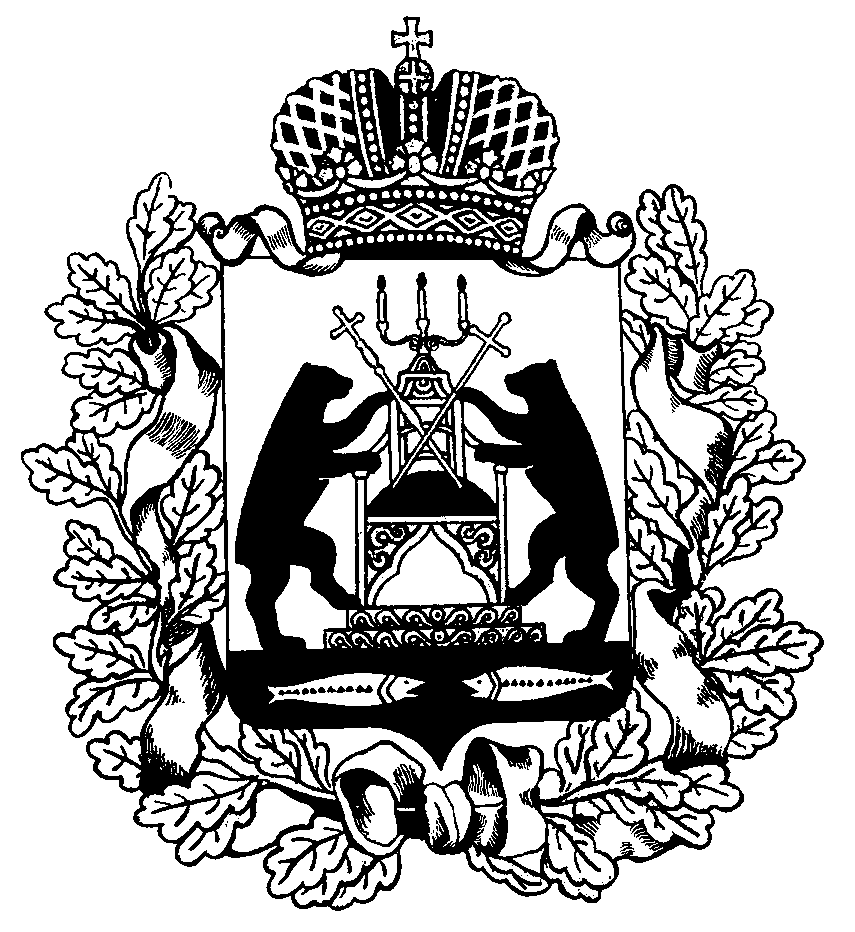 